Od:	Jiří Urbánek <jiri@urbanek-strakonice.cz>Komu:	Oldřich Švehla <oldrich.svehla@mu-st.cz>Datum:	26.4.2018 14:21Věc:	Re: Koordinátor BOZP na stavbě: Rekonstrukce kom.Šmidingerova - žádost o akceptaci objednávkyDobrý den,akceptuji Vaši objednávku č. 63/18/7 ze dne 25. 4. 2018.S pozdravem a s přáním všeho dobréhoJiří Urbánek
Velké náměstí 54, 386 01 Strakonice
tel. 602 427 317
e-mail: jiri@urbanek-strakonice.czFrom: Oldřich Švehla Sent: Thursday, April 26, 2018 1:35 PMTo: jiri@urbanek-strakonice.cz Subject: Koordinátor BOZP na stavbě: Rekonstrukce kom.Šmidingerova - žádost o akceptaci objednávkyDobrý den,dle předchozího jednání žádáme o akceptaci objednávky č. 63/18/7 (viz příloha) na činnost koordinátora BOZP na stavbě: Rekonstrukce komunikace Šmidingerova, Strakonice - ve fázi příparvy a ve fázi realizace.S pozdravemIng. Oldřich Švehla
vedoucí oddělení investic odbor majetkovýMěstský úřad StrakoniceVelké náměstí 2386 21 StrakoniceID DS: 4gpbfnqwww.strakonice.euoldrich.svehla@mu-st.cz
tel.: 383 700 322
mobil: 606 732 008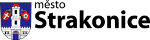 